Задание к теме «Доверие и доверчивость»ВНИМАНИЕ! Если нет возможности распечатать файл, то в тетради по ОДНКНР запишите тему задания и, указывая номера задания или буквы, отвечайте на вопросы.Рассмотрите иллюстрации. Подпишите, что происходит на каждой из них:Сделайте вывод о том, что объединяет все эти иллюстрации. Что особенного происходит между героями?  ……………………………………………………………………………………….……………………………………………………………………………………….Приведите пример доверительных отношений из вашего жизненного опыта.______________________________________________________________________________________________________________________________________________________________________________________________________________________________________________________________________________________________________________________________________________________________________________________________________________________________К каким последствиям может привести доверчивость? _________________________________________________________________________________________________________________________________________________________________________________________________________________________________________________________________________________________________________________________________________________________ Объясните смысл пословиц:Того, кому доверяют, за руку не держат___________________________________________________________________________________________________________________________________________________________________________________________________________________________________________Всем доверяться — можно обмануться_____________________________         ______________________________________________________________________         ______________________________________________________________________Доверие потеряешь, ничем не наверстаешь___________________________     ________________________________________________________________________    ________________________________________________________________________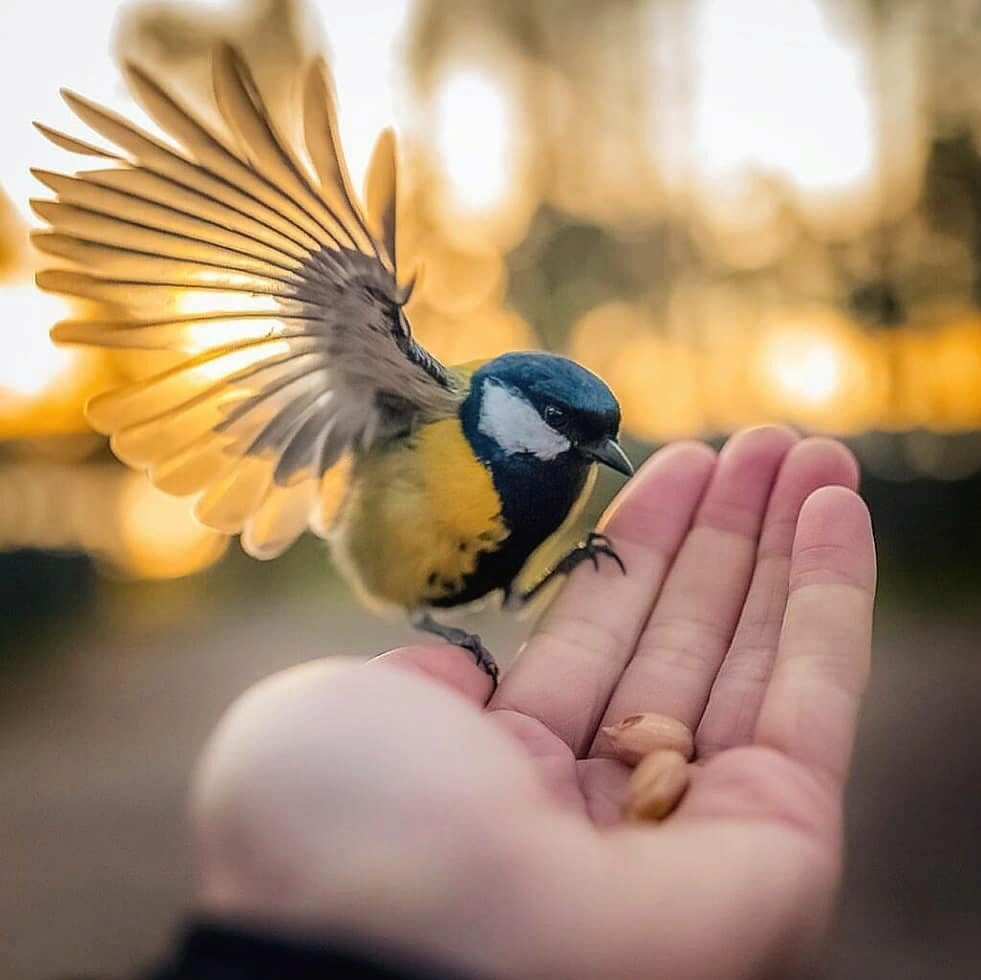 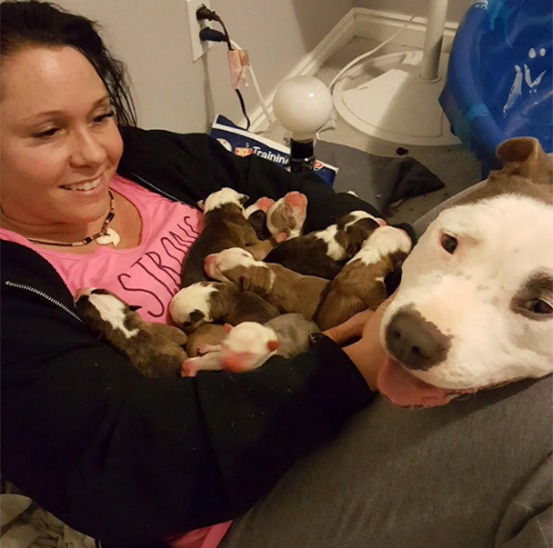 А.  ………………………………….……………………………………..……………………………………..Г. …………………………………  …………………………………….…………………………………….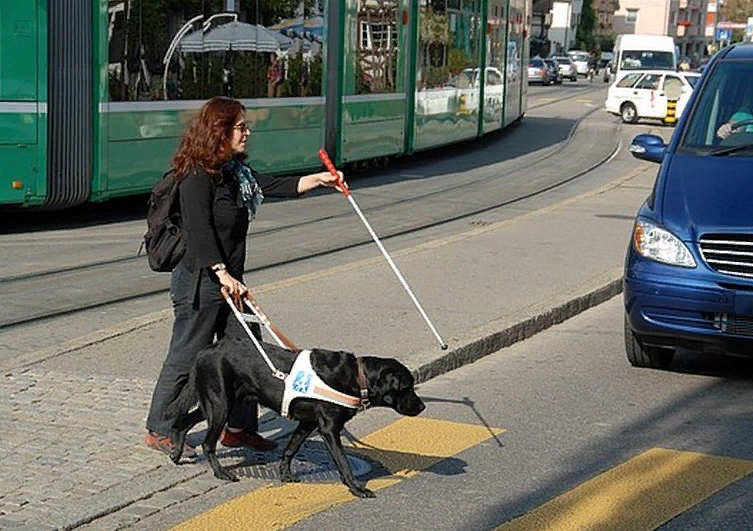 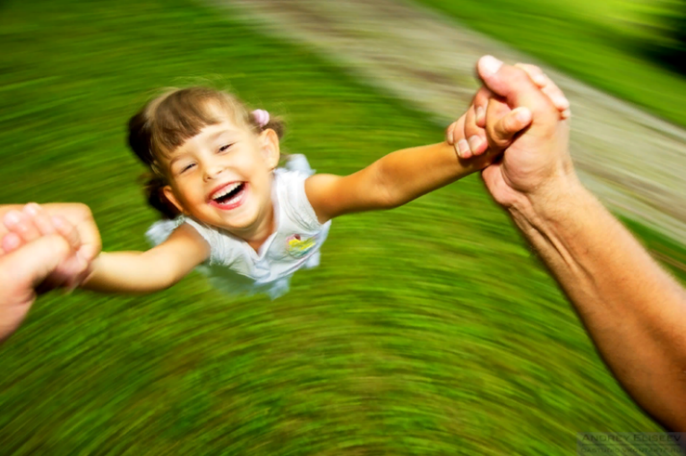 Б.  ………………………………………………………………………………………………………………………………………………………………………..Д. ……………………………………………………………………………………………………………………………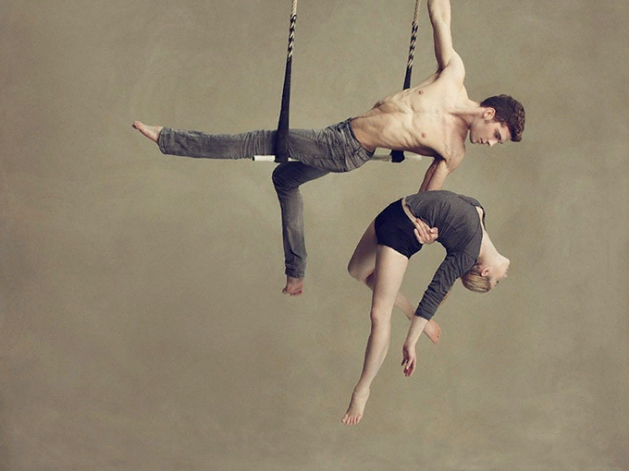 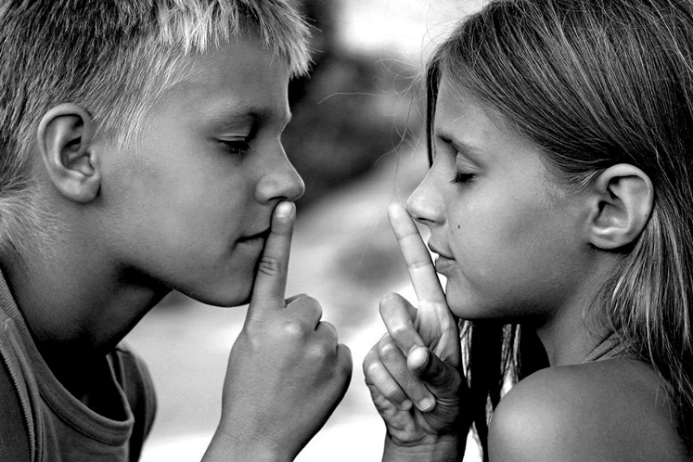 В. ……………………………………………………………………………………….…………………………………………….Е.  ………………………………………………………………………………………...………………………………………………